新 书 推 荐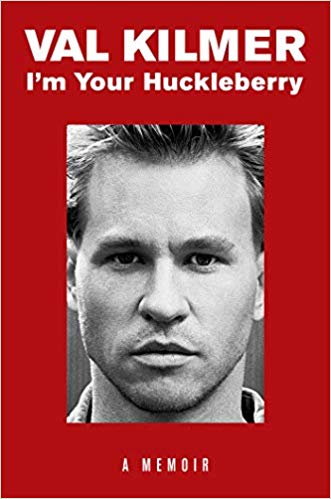 中文书名：《我就是你要找的那个人》英文书名：I AM YOUR HUCKLEBERRY作    者：Val Kilmer出 版 社：Simon & Schuster代理公司：Vigliano/ANA/ Susan Xia页    数：256页出版时间：2020年4月代理地区：中国大陆、台湾审读资料：电子稿类    型：传记回忆录内容简介：传奇演员瓦尔·基尔默（Val Kilmer）通过这部自传分享了他最喜欢的角色背后的故事，追忆了他星光熠熠的职业生涯和爱情生活，同时揭露了近期健康问题背后的真相。近四十年的电影生涯中，瓦尔·基尔默（Val Kilmer）扮演过诸多标志性角色。诸如《笑破铁幕》（Top Secret!）中的冷战特工，《天才作反》（Real Genius）中爱惹麻烦的科学神童，《壮志凌云》（Top Gun）中鲁莽的战斗机飞行员，《风云际会》（Willow）中虚张声势的骑士，《盗火线》（Heat）中失恋的银行抢劫犯，《圣徒》（The Saint）中迷人的伪装大师，《小贼·美女·妙探》（Kiss KissBang Bang）中俏皮的警探。当然，还有蝙蝠侠、吉姆·莫里森和神枪手霍利迪医生。但是，真正的瓦尔·基尔默（Val Kilmer）又是怎样的？他通过这部回忆录跳出了角色，展现了真实的自我，这部作品将赶在明天夏天备受期待的《壮志凌云：独行侠》（Top Gun: Maverick）上映前问世，基尔默将以角色“冰人”汤姆·卡赞斯基重返大银幕。基尔默回顾了备受赞誉的职业生涯，讲述了其高调的爱情故事，记录了他的精神历程，透露了近期喉癌诊断和康复的细节——以及迄今为止他鲜少公开的点点滴滴。《我就是你要找的那个人》（I’m Your Huckleberry）——摘自基尔默在《墓碑镇》（Tombstone）扮演的霍利迪的著名台词——囊括了大量名人轶事，深刻地反思了死亡和生命的奥义。关于电影：《壮志凌云：独行侠》（Top Gun: Maverick）将见证两位主演的回归——饰演“独行侠”皮特·米切尔的汤姆·克鲁斯和饰演“冰人”汤姆·卡赞斯基的瓦尔·基尔默。续集中还将加入了一个已故角色的儿子的角色，迈尔斯·泰勒（Miles Teller）将扮演“呆头鹅”尼克·布拉德肖的儿子。作者简介：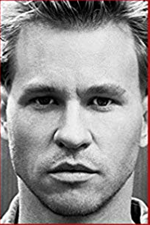 瓦尔·基尔默（Val Kilmer），美国演员，因其在《笑破铁幕》（Top Secret!）、《壮志凌云》（Top Gun）、《天才作反》（Real Genius）、《风云际会》（Willow）、《大门》（The Doors）、《真实的罗曼史》（True Romance）、《墓碑镇》（Tombstone）、《永远的蝙蝠侠》（Batman Forever）、《盗火线》（Heat）、《圣徒》（The Saint）、《小贼·美女·妙探》（Kiss KissBang Bang）等片中的精彩表现而闻名。他毕业于茱莉亚音乐学院戏剧系，曾在百老汇和伦敦西区演出。他出版过两部诗集，提名过格莱美最佳诵读专辑奖（Best Spoken Word Album）。瓦尔也是一位出色的视觉艺术家，其作品曾在世界各地的画廊参展。近四十年的电影生涯中，瓦尔·基尔默（Val Kilmer）扮演过诸多标志性角色。诸如《笑破铁幕》（Top Secret!）中的冷战特工，《天才作反》（Real Genius）中爱惹麻烦的科学神童，《壮志凌云》（Top Gun）中鲁莽的战斗机飞行员，《风云际会》（Willow）中虚张声势的骑士，《盗火线》（Heat）中失恋的银行抢劫犯，《圣徒》（The Saint）中迷人的伪装大师，当然，还有蝙蝠侠、吉姆·莫里森和神枪手霍利迪医生。然而，谁是真正的瓦尔·基尔默（Val Kilmer）？他通过这部回忆录跳出了角色，展现了真实的自我。基尔默回顾了其备受赞誉的职业生涯，讲述了自己高调的爱情故事，记录了他的精神历程，透露了近期喉癌诊断和康复的细节——以及迄今为止他鲜少公开的点点滴滴。《我就是你要找的那个人》（I’m Your Huckleberry）——摘自基尔默在《墓碑镇》（Tombstone）中扮演的霍利迪的著名台词——囊括了大量名人轶事，深刻地反思了死亡和生命的奥义。谢谢您的阅读！请将反馈信息发至：夏蕊（Susan Xia）安德鲁·纳伯格联合国际有限公司北京代表处北京市海淀区中关村大街甲59号中国人民大学文化大厦1705室邮编：100872电话：010-82504406传真：010-82504200Email：susan@nurnberg.com.cn 网址：http://www.nurnberg.com.cn
微博：http://weibo.com/nurnberg豆瓣小站：http://site.douban.com/110577/